Όταν περιγράφουμε ένα φαινόμενο ακολουθούμε 5 απλά βήματα: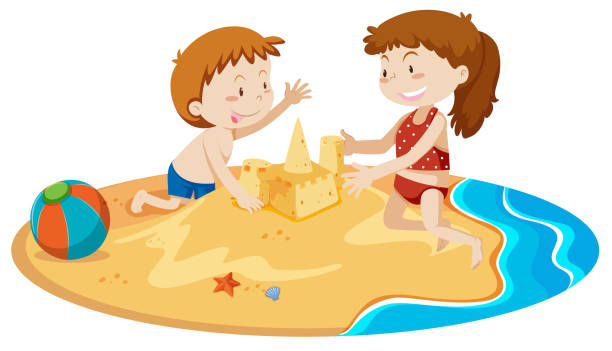 Ποιος (με περιγραφή)……………………………………………………………………………………………………………………………………………………………………………………………………………………………………………………………………………………Πού  ………………………………………………………………………………………………………………………………………………..Πότε  ………………………………………………………………………………………………………………………………………………Τι έγινε (περιγραφή της εικόνας)  ………………………………………………………………………………………………………………………………………………………………………………………………………………………………………………………………Αποτέλεσμα (ποιο είναι το αποτέλεσμα αυτής ιστορίας σ αυτόν που τη ζει- τι νιώθει) ………………………………………………………………………………………………………………………………………………………………………………………………………………………………………………………………………………………………………………………………Θυμάμαι ότι πρέπει να κάνω ολοκληρωμένες προτάσεις!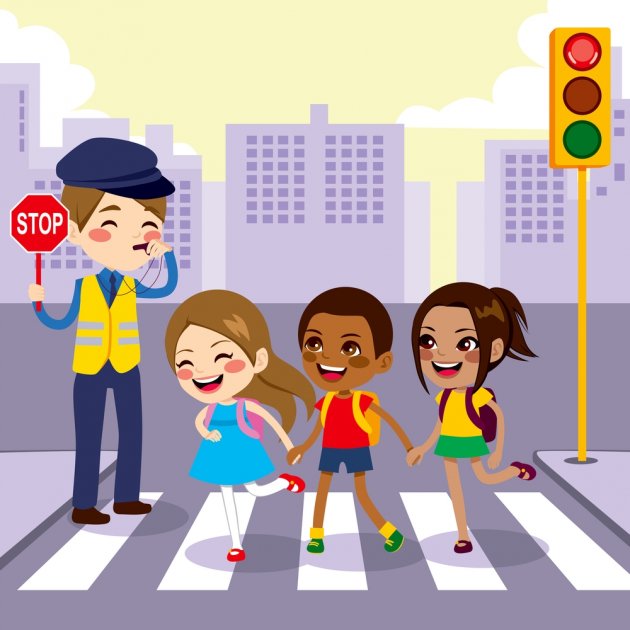 Ποιος (με περιγραφή)……………………………………………………………………………………………………………………………………………………………………………………………………………………………………………………………………………………………………………………………………………………………………………………………………………………………………………………Πού  ………………………………………………………………………………………………………………………………………………..Πότε  ………………………………………………………………………………………………………………………………………………Τι έγινε (περιγραφή της εικόνας)  ………………………………………………………………………………………………………………………………………………………………………………………………………………………………………………………………………………………………………………………………………………………………………………………………………………………………Αποτέλεσμα (ποιο είναι το αποτέλεσμα αυτής ιστορίας σ αυτόν που τη ζει- τι νιώθει) ………………………………………………………………………………………………………………………………………………………………………………………………………………………………………………………………………………………………………………………………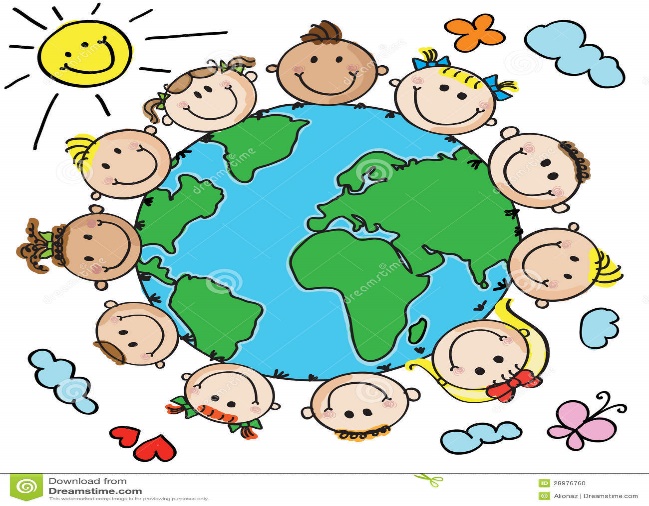 